國立彰化師大附工82～105學年度家長會長群感恩您們對彰工的付出，有您們真好！彰工退休人員聯誼會認識歷任家長會長懷念活動國立彰化師大附工83～106學年度家長會會長群感恩您們對彰工的付出，有您們真好！彰工退休人員聯誼會認識歷任家長會長懷念活動國立彰化師大附工85～107學年度家長會會長群感恩您們對彰工的付出，有您們真好！彰工退休人員聯誼會認識歷任家長會長感恩活動挺進彰濱負債七年 電鍍董座苦撐創億元商機https://youtu.be/Zt4Ff5jzZb0【蘋果調查】挺進彰濱負債7年　電鍍董座苦撐創億元商機https://tw.appledaily.com/new/realtime/20171102/1232512/【蘋果調查】挺進彰濱負債7年　電鍍董座苦撐創億元商機https://tw.appledaily.com/new/realtime/20171102/1232512/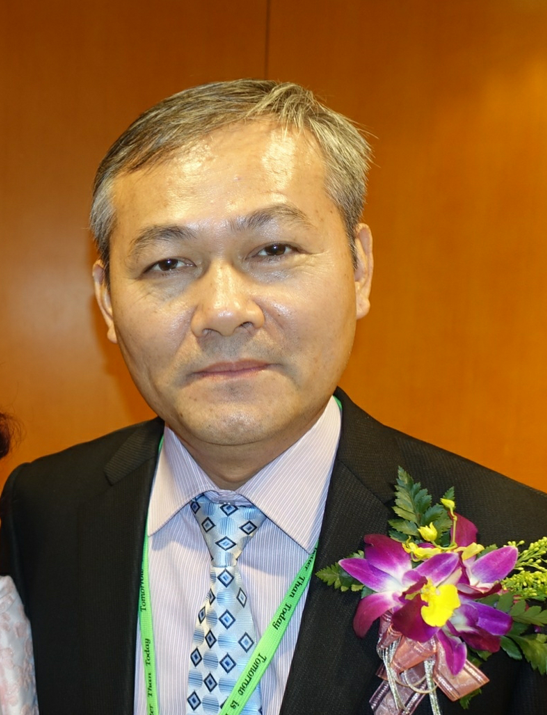 82學年度83-84學年度85學年度86-87學年度88-89學年度90學年度91-92學年度93學年度巫瑞榮會長洪文信會長鄭佳明會長洪壽江會長周文政會長黃金裕會長高芳裕會長賴博司會長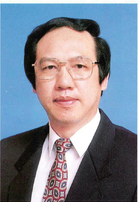 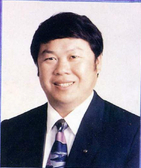 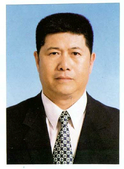 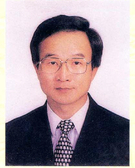 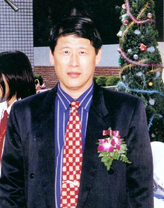 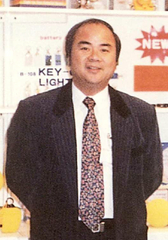 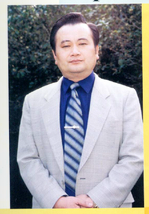 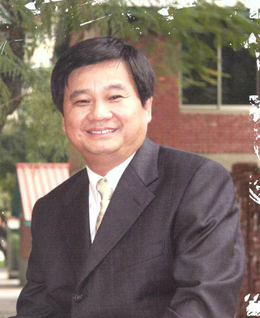 94-95學年度96學年度97學年度98-99學年度100-101學年度102學年度103-104學年度105學年度蔡國禎會長周銀勝會長林崑輝會長陳貞卿會長林文章會長李孟峰會長施議淦會長蕭明治會長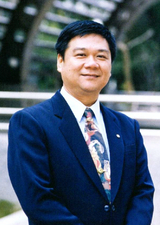 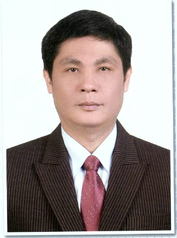 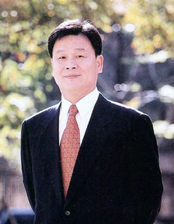 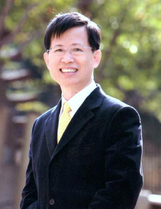 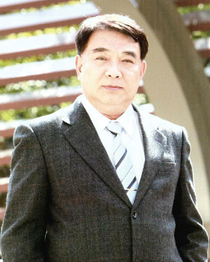 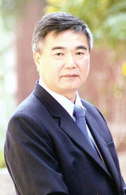 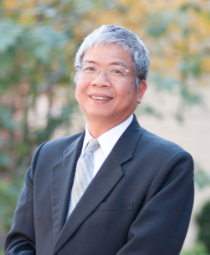 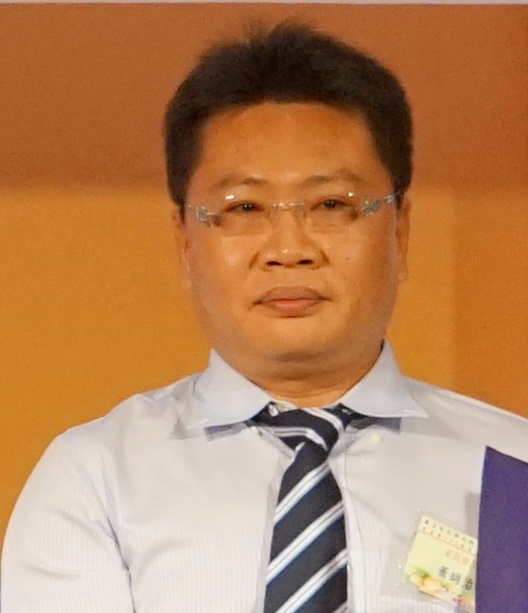 83-84學年度85學年度86-87學年度88-89學年度90學年度91-92學年度93學年度94-95學年度洪文信會長鄭佳明會長洪壽江會長周文政會長黃金裕會長高芳裕會長賴博司會長蔡國禎會長96學年度97學年度98-99學年度100-101學年度102學年度103-104學年度105學年度106學年度周銀勝會長林崑輝會長陳貞卿會長林文章會長李孟峰會長施議淦會長蕭明治會長黃裕權會長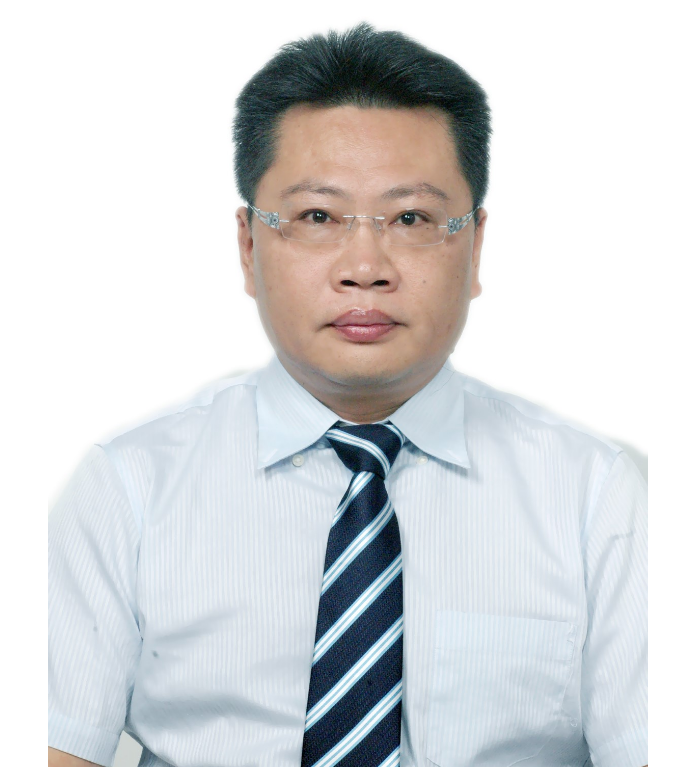 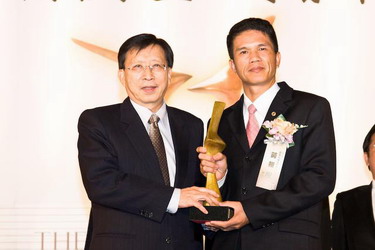 85學年度86-87學年度88-89學年度90學年度91-92學年度93學年度94-95學年度96學年度鄭佳明會長洪壽江會長周文政會長黃金裕會長高芳裕會長賴博司會長蔡國禎會長周銀勝會長97學年度98-99學年度100-101學年度102學年度103-104學年度105學年度106學年度107學年度林崑輝會長陳貞卿會長林文章會長李孟峰會長施議淦會長蕭明治會長黃裕權會長陳貞造會長